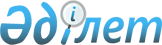 Бородулиха аудандық мәслихатының 2021 жылғы 29 желтоқсандағы № 13-4-VII "2022-2024 жылдарға арналған Бородулиха ауданы Белағаш ауылдық округінің бюджеті туралы" шешіміне өзгеріс енгізу туралыШығыс Қазақстан облысы Бородулиха аудандық мәслихатының 2022 жылғы 3 маусымдағы № 18-3-VII шешімі
      Бородулиха аудандық мәслихаты ШЕШТІ:
      1. Бородулиха аудандық мәслихатының 2021 жылғы 29 желтоқсандағы № 13-4-VIІ "2022-2024 жылдарға арналған Бородулиха ауданы Белағаш ауылдық округінің бюджеті туралы" шешіміне мынадай өзгеріс енгізілсін:
      1-тармақ келесі редакцияда жазылсын:
      "1. 2022-2024 жылдарға арналған Белағаш ауылдық округінің бюджеті тиісінше 1, 2, 3- қосымшаларға сәйкес, соның ішінде 2022 жылға мынадай көлемдерде бекітілсін:
      1) кірістер – 257593 мың теңге, соның ішінде:
      салықтық түсімдер – 10031 мың теңге;
      салықтық емес түсімдер – 0 теңге;
      негізгі капиталды сатудан түсетін түсімдер – 445 мың теңге;
      трансферттер түсімі – 247117 мың теңге;
      2) шығындар – 257812,3 мың теңге;
      3) таза бюджеттік кредиттеу – 0 теңге; 
      4) қаржы активтерімен операциялар бойынша сальдо – 0 теңге;
      5) бюджет тапшылығы (профициті) – -219,3 мың теңге;
      6) бюджет тапшылығын қаржыландыру (профицитін пайдалану) – 219,3 мың теңге, соның ішінде:
      бюджет қаражатының пайдаланылатын қалдықтары – 219,3 мың теңге.";
      осы шешімнің қосымшасына сәйкес аталған шешімнің 1-қосымшасы жаңа редакцияда жазылсын.
      2. Осы шешім 2022 жылғы 1 қаңтардан бастап қолданысқа енгізіледі. 2022 жылға арналған Белағаш ауылдық округінің бюджеті
					© 2012. Қазақстан Республикасы Әділет министрлігінің «Қазақстан Республикасының Заңнама және құқықтық ақпарат институты» ШЖҚ РМК
				
      Аудандық мәслихат хатшысы 

У. Майжанов
Бородулиха аудандық 
мәслихатының 
2022 жылғы 3 маусымдағы 
№ 18-3-VII шешіміне 
қосымша
Санаты
Санаты
Санаты
Санаты
Санаты
Сома
(мың
теңге)
Сыныбы
Сыныбы
Сыныбы
Сома
(мың
теңге)
Ішкі сыныбы
Ішкі сыныбы
Сома
(мың
теңге)
Кiрiстер атауы
Сома
(мың
теңге)
I.КІРІСТЕР
257593
1
1
Салықтық түсiмдер
10031
01
Табыс салығы
3570
2
Жеке табыс салығы
3570
04
Меншікке салынатын салықтар
6254
1
Мүлiкке салынатын салықтар
303
3
Жер салығы
182
4
Көлiк құралдарына салынатын салық
5769
05
Тауар, жұмыс және қызметке ішкі салық
207
3 
Табиғи және басқа да ресурстарды пайдалануға түсім
207
2
2
Салықтық емес түсімдер
0
3
3
Негізгі капиталды сатудан түсетін түсім
445
03
Жер және материалды емес активтерді сату
445
1
Жер сату
435
2
Материалды емес активтерді сату
10
 4
 4
Трансферттер түсімі 
247117
02
Мемлекеттiк басқарудың жоғары тұрған органдарынан түсетiн трансферттер
247117
3
Аудандардың (облыстық маңызы бар қаланың) бюджетінен трансферттер
247117
Функционалдық топ
Функционалдық топ
Функционалдық топ
Функционалдық топ
Функционалдық топ
Сома
(мың теңге)
Кіші функция
Кіші функция
Кіші функция
Кіші функция
Сома
(мың теңге)
Бюджеттік бағдарламалардың әкімшісі
Бюджеттік бағдарламалардың әкімшісі
Бюджеттік бағдарламалардың әкімшісі
Сома
(мың теңге)
Бағдарлама
Бағдарлама
Сома
(мың теңге)
Атауы
Сома
(мың теңге)
II. ШЫҒЫНДАР
257812,3
01
Жалпы сипаттағы мемлекеттiк қызметтер
29720,3
1
Мемлекеттiк басқарудың жалпы функцияларын орындайтын өкiлдi, атқарушы және басқа органдар
29720,3
124
Аудандық маңызы бар қала, ауыл, кент, ауылдық округ әкімінің аппараты
29720,3
001
Аудандық маңызы бар қала, ауыл, кент, ауылдық округ әкімінің қызметін қамтамасыз ету жөніндегі қызметтер
29720,3
06
Әлеуметтiк көмек және әлеуметтiк қамсыздандыру
904
9
Әлеуметтiк көмек және әлеуметтiк қамтамасыз ету салаларындағы өзге де қызметтер 
904
124
Аудандық маңызы бар қала, ауыл, кент, ауылдық округ әкімінің аппараты
904
026
Жергілікті деңгейде халықты жұмыспен қамтуды қамтамасыз ету
904
 07
Тұрғын үй-коммуналдық шаруашылық
3429
3
Елді-мекендерді абаттандыру
3429
124
Аудандық маңызы бар қала, ауыл, кент, ауылдық округ әкімінің аппараты
3429
008
Елді мекендердердің көшелерін жарықтандыру 
2877
009
Елді мекендердің санитариясын қамтамасыз ету
552
12
Көлiк және коммуникация
7350
1
Автомобиль көлiгi
7350
124
Аудандық маңызы бар қала, ауыл, кент, ауылдық округ әкімінің аппараты
7350
013
Аудандық маңызы бар қалаларда, ауылдарда, кенттерде, ауылдық округтерде автомобиль жолдарының жұмыс істеуін қамтамасыз ету
7350
13
Өзге де 
216409
9
Өзге де
216409
124
Аудандық маңызы бар қала, ауыл, кент, ауылдық округ әкімінің аппараты
216409
057
"Ауыл – Ел бесігі" жобасы аясында ауылдық елді мекендердегі әлеуметтік және инженерлік инфрақұрылым бойынша іс – шараларды жүзеге асыру
216409
ІІІ. Таза бюджеттік кредиттеу
0
IV. Қаржы активтерімен операциялар бойынша сальдо
0
Қаржы активтерін сатып алу
0
Қаржы активтерiн сатудан түсетiн түсiмдер
0
V. Бюджет тапшылығы (профициті)
-219,3
VI. Бюджет тапшылығын қаржыландыру (профицитiн пайдалану)
219,3
16
Қарыздарды өтеу
219,3
8
Бюджеттік қаражаттарды пайдаланылатын қалдығы
219,3
01
Бюджеттік қаражаттардың қалдығы
219,3
1
Бюджеттік қаражаттардың бос қалдықтары
219,3